STANLEY BIG CASE:1 Power strip: USB and Universal socketsMains power cablesWifi router LINKSYS AC1900USB to USB long cables4 grommet kits Long SHV cables for HV power supplyDesktop switchWARCO Vice 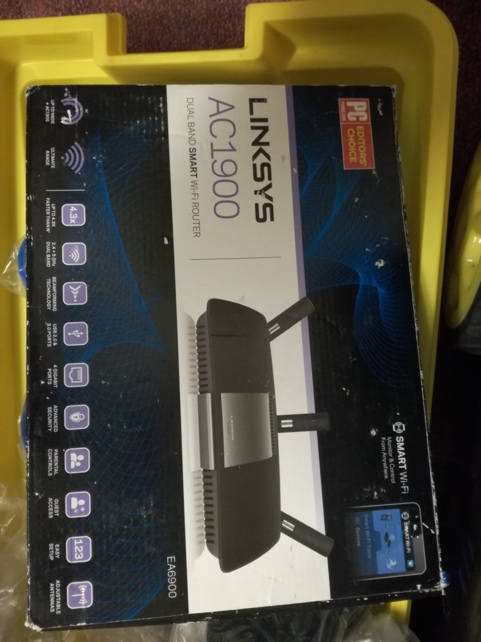 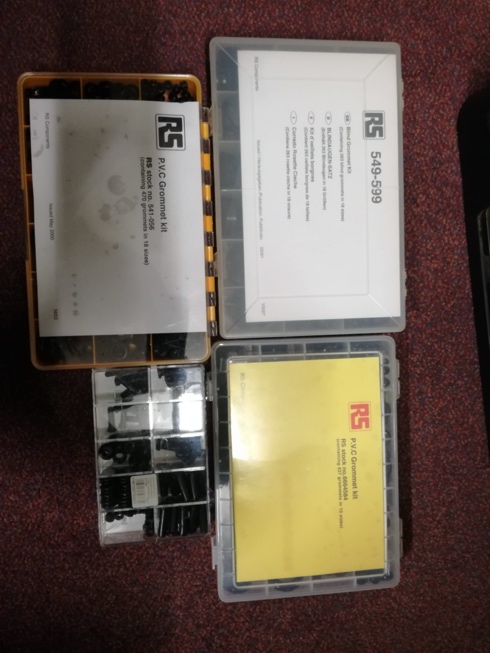 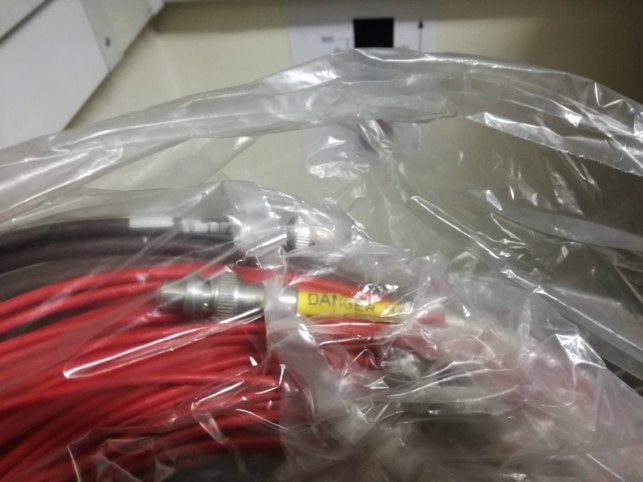 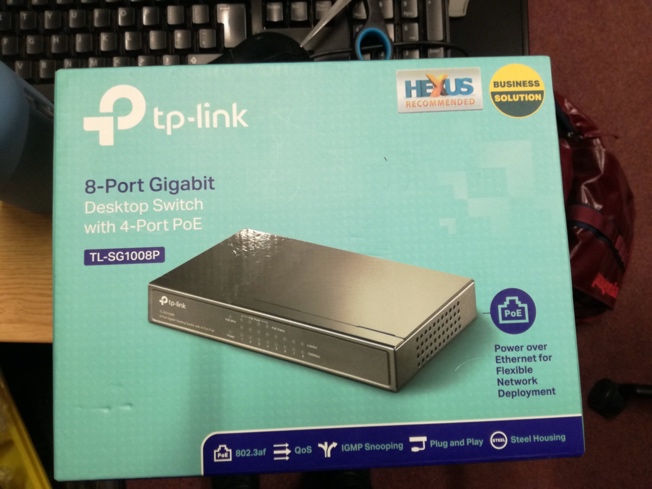 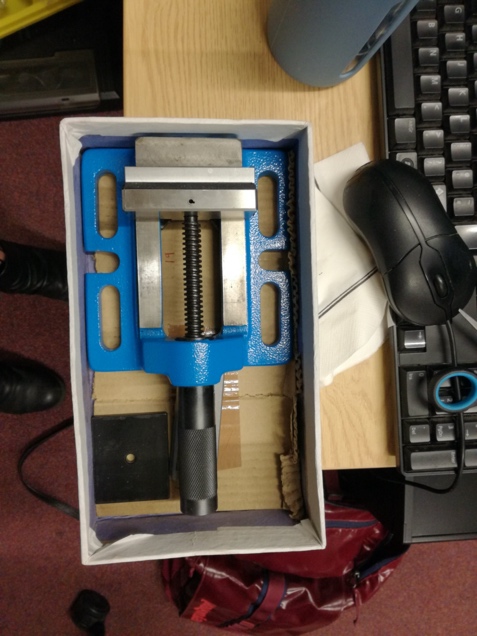 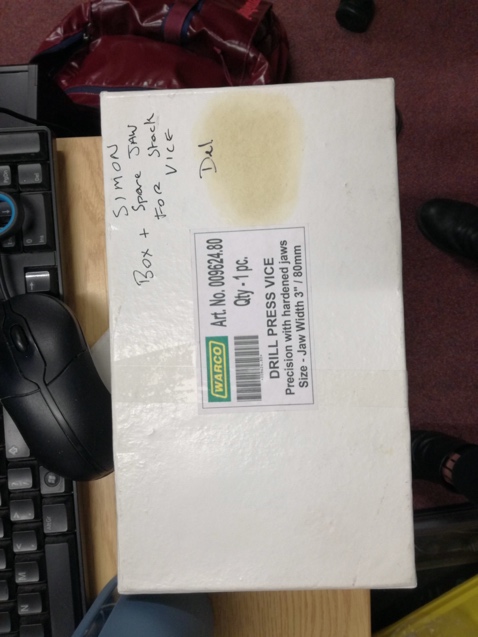 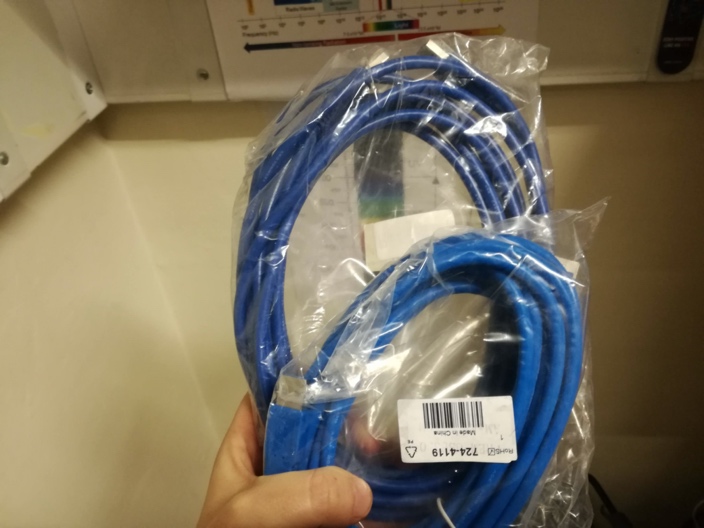 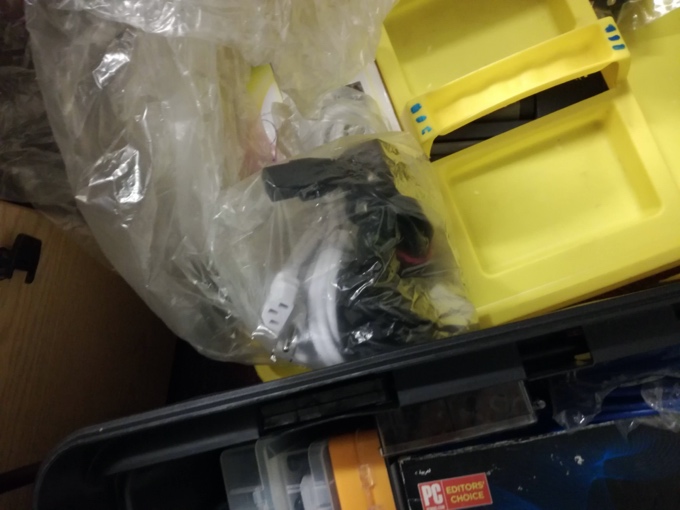 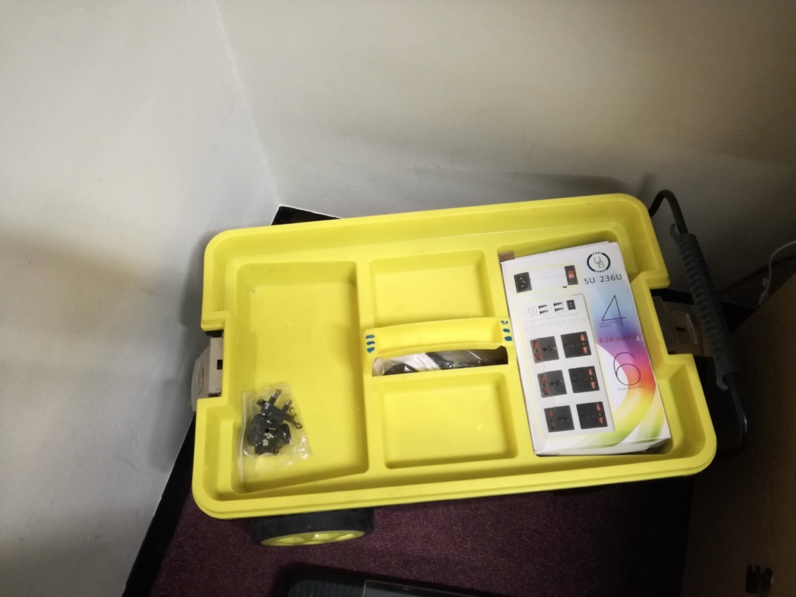 How everything looks inside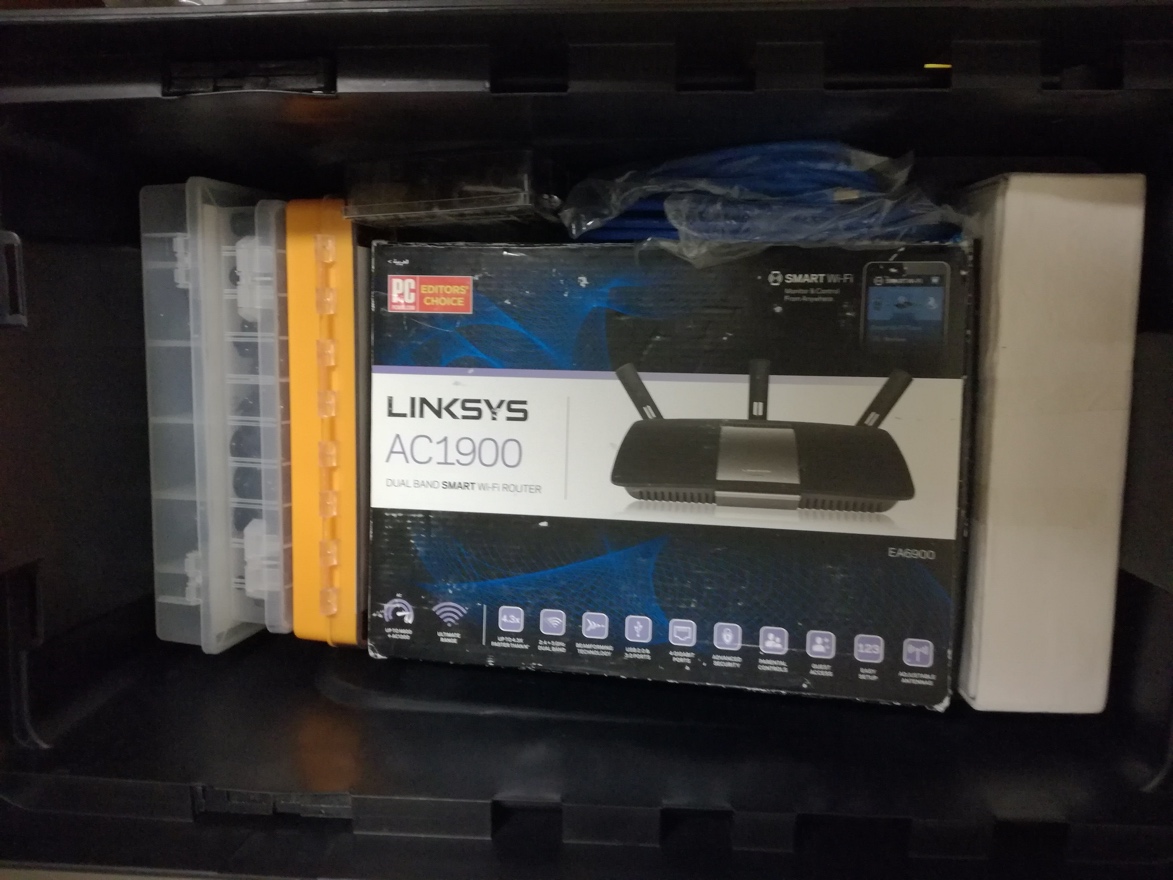 